УВАЖАЕМЫЕ ПАПЫ И МАМЫ! В жизни человек встречается не только с добром, но и со злом, приобретает не только положительный, но и отрицательный опыт. Добро лечит сердце, зло ранит тело и душу, оставляя рубцы и шрамы на всю оставшуюся жизнь. Запомните эти простые правила в нашей непростой жизни! -Выучите с ребёнком номера телефонов служб спасения. -Выучите с ним ваши рабочие номера телефонов, а также номера телефонов людей, которым вы доверяете. -Учите его рассказывать вам вечером не только о своих достижениях, но и о тревогах, сомнениях, страхах. -Каждую трудную ситуацию не оставляйте без внимания, анализируйте вместе с ним. -Обсуждайте с ним примеры находчивости и мужества детей, сумевших выйти из трудной жизненной ситуации. -Не иронизируйте, если ребёнок в какой-то ситуации оказался слабым физически и морально. Помогите ему и поддержите его, укажите ему возможные пути решения возникшей проблемы. -Если проблемы связаны с тем, что ваш ребёнок слаб физически, запишите его в секцию какой-либо борьбы и интересуйтесь результатами занятий. -Если взрослые люди из числа ваших знакомых и друзей вызывают у вас опасения в отношении вашего ребёнка, проверьте свои сомнения и не стесняйтесь разорвать с ними отношения. -Постарайтесь удовлетворить любознательность и любопытство ребёнка, предупреждая его вопросы заранее, а не после того, как он получил информацию из третьих рук. -Постарайтесь сделать так, чтобы ребёнок с раннего детства усвоил то, что ему разрешается, и то, на что налагается абсолютный запрет. -Учите ребёнка предполагать последствия своих поступков, сформируйте у него потребность ставить вопрос типа: что будет, если… -Если ваш ребёнок подвергся сексуальному насилию, не ведите себя так, как будто он совершил ужасное, после чего жизнь невозможна. -Не обсуждайте при ребенке то, что произошло, тем более с посторонними и чужими людьми. -Не формируйте у своего ребёнка комплекс вины за случившееся. -Не позволяйте другим людям выражать вашему ребёнку сочувствие и жалость. Это формирует комплекс «белой вороны». -Дайте возможность своему ребёнку проговорить с вами самую трудную ситуацию до конца и без остатка. Это поможет ему освободиться от груза вины и ответственности. -Если в этом есть необходимость, пройдите вместе с ним курс психологической реабилитации. -Постарайтесь переключить внимание ребенка с пережитой им ситуации на новые занятия и увлечения. -Ни в коем случае никогда не оставляйте нерешенными проблемы, касающиеся сохранения физического и психического здоровья вашего ребёнка. -Не идите на компромиссы со своей совестью, если это касается чужой жизни, даже если это ваш ребенок. Спустя годы ваш компромисс может обернуться против вас. Чем больше свидетелей учужого несчастья, темменьше шансов у жертвы получить помощь.                            Б. Лабейн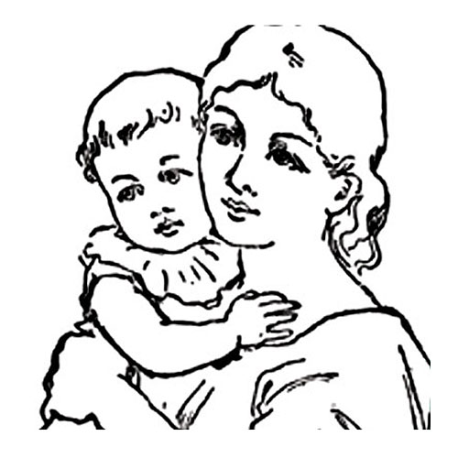 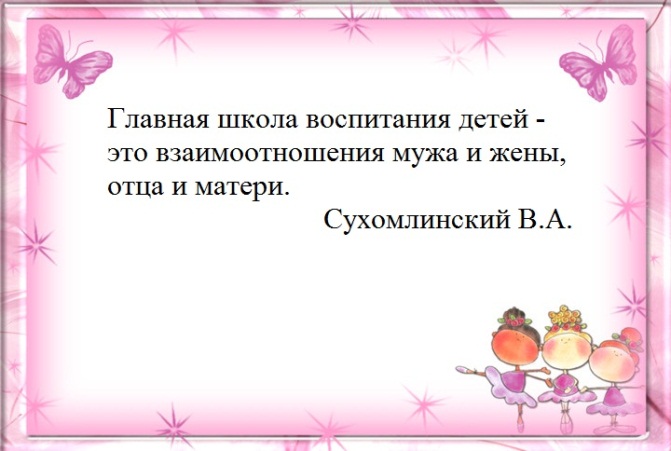 Четыре заповеди мудрого родителя Ребенка нужно не просто любить, этого мало. Его нужно уважать и видеть в нем личность. Не забывайте также о том, что воспитание — процесс «долгоиграющий», мгновенных результатов ждать не приходится. Если малыш по каким-то причинам не оправдывает ваших ожиданий, не кипятитесь. Спокойно подумайте, что вы можете сделать, чтобы ситуация со временем изменилась.1. Не пытайтесь сделать из ребенка самого-самого. Так не бывает, чтобы человек одинаково хорошо все знал и умел. Даже самые взрослые и мудрые на это неспособны. Наверняка найдется хоть одно дело, с которым он справляется лучше других. Так похвалите его за то, что он знает и умеет, и никогда не ругайте за то, что умеют другие!2. Не сравнивайте вслух ребенка с другими детьми. Воспринимайте рассказ об успехах чужих детей просто как информацию3. Перестаньте шантажировать.Навсегда исключите из своего словаря такие фразы: «Вот, я старалась, а ты ...», «Я вот лежу, болею, а ты ...», «Я тебя растила, а ты ...». Это, граждане родители, на языке Уголовного кодекса называется шантаж. Самая нечестная из всех попыток устыдить. И самая неэффективная. Знаете, что отвечают на подобные фразы 99% детей? «А я тебя рожать меня не просил!»4. Избегайте свидетелей.Если действительно возникает ситуация, ввергающая вас в краску (ребенок нахамил старику, устроил истерику в магазине), нужно твердо и решительно увести его с места происшествия. Чувство собственного достоинства присуще не только взрослым, поэтому очень важно, чтобы разговор состоялся без свидетелей. После этого спокойно объясните почему так делать нельзя. Вот тут призвать малыша к стыду вполне уместно.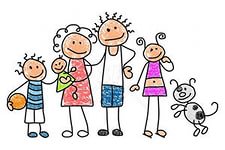 «Профилактика насилия. Проблемы семьи, общества, школы»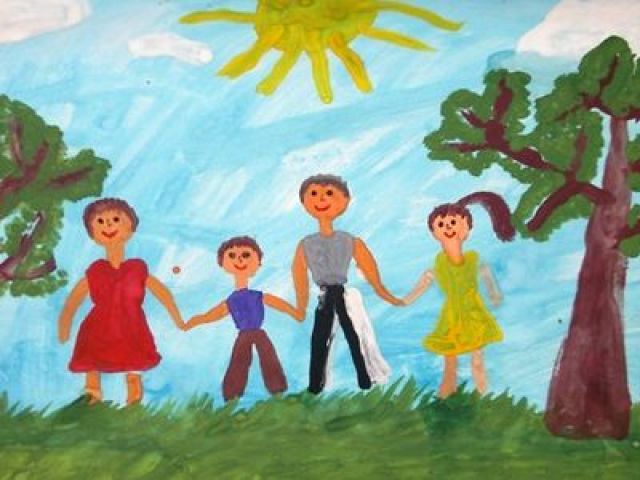 